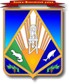 Пояснительная запискак проекту постановления администрации Ханты-Мансийского района «Об утверждении Порядка определения объема и условия предоставления муниципальным бюджетным и автономным учреждениям Ханты-Мансийского района субсидий на иные цели в сфере физической культуры и спорта»Проект постановления администрации Ханты-Мансийского района «Об утверждении Порядка определения объема и условия предоставления муниципальным бюджетным и автономным учреждениям Ханты-Мансийского района субсидий на иные цели в сфере физической культуры и спорта» (далее - проект постановления) подготовлен во исполнение нормы абз.4 п.1 статьи 78.1. Бюджетного кодекса Российской Федерации в соответствии с Постановлением Правительства Российской Федерации от 22.02.2020 № 203 «Об общих требованиях к нормативным правовым актам и муниципальным правовым актам, устанавливающим порядок и определение объема и условия предоставления бюджетным и автономным учреждениям субсидий на иные цели». Указанная норма вступает в силу с 1 января 2021 года. Проект постановления содержит общие положения о предоставлении субсидии на иные цели по реализации мероприятий по формированию системы комплексной реабилитации и абилитации инвалидов, в том числе детей-инвалидов и по организации участия в окружных и другого уровня соревнованиях, условия и порядок предоставления субсидии, требования к отчетности, порядок осуществления контроля за соблюдением целей, условий и порядка предоставления субсидии и ответственность за их несоблюдение. Целевые показатели мероприятия «Реализация мероприятий по формированию системы комплексной реабилитации и абилитации инвалидов, в том числе детей-инвалидов» утверждены постановлением администрации Ханты-Мансийского района от 12.11.2018 № 364 «О муниципальной программе Ханты-Мансийского района «Формирование доступной среды в Ханты-Мансийском районе на 2019 – 2023 годы». Целевые показатели мероприятия «Участие в окружных и другого уровня соревнованиях» утверждены в постановлении администрации Ханты-Мансийского района от 12.11.2018 № 336 «О муниципальной программе Ханты-Мансийского района «Развитие спорта и туризма на территории Ханты-Мансийского района на 2019 – 2023 годы». С 2021 года цель предоставления субсидии должна соответствовать реализуемому национальному проекту (программе), порядок предоставления субсидий должен содержать алгоритм и сроки рассмотрения документов, представленных учреждением для получения субсидии, оповещение учреждения о принятом решении, обосновании отказа учреждению в получении данных денежных средств, требование к претенденту на получение субсидии. обоснование необходимости получения субсидии. Проект постановления содержит все указанные требования и направлен на увеличение эффективности использования бюджетных средств, предоставляемых учреждениям в форме целевых субсидий, и достижение установленных соглашением показателей (результатов) при расходовании средств. Проект постановления в установленном порядке размещен на официальном сайте администрации района hmrn.ru в разделе «Документы» - «Нормативно-правовые акты администрации района» - «Общественные обсуждения». По результатам общественных обсуждений предложений в проект постановления не поступало. Проект постановления не содержит сведений, содержащих государственную и иную охраняемую законом тайну, сведений для служебного пользования, а также сведений, содержащих персональные данные. Утвержденный правовой акт будет опубликован в районной газете «Наш район» и размещен на официальном сайте администрации района. Приложение: на 17 л. в 1экз.
Исполнитель:и.о.директораВойнов Алексей Борисович, тел. 8 (3467) 33-95-42Муниципальное образованиеХанты-Мансийского автономного округа – ЮгрыХанты-Мансийский районЗАМЕСТИТЕЛЬ ГЛАВЫ ХАНТЫ-МАНСИЙСКОГО РАЙОНАПО СОЦИАЛЬНЫМ ВОПРОСАМул. Чехова, 68, г. Ханты-Мансийск,Ханты-Мансийский автономный округ – Югра (Тюменская обл.), 628001Тел.: (3467) 32-65-65E-mail: uvarova@hmrn.ruhttp:www.hmrn.ru[Номер документа][Дата документа]ДОКУМЕНТ ПОДПИСАН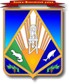 ЭЛЕКТРОННОЙ ПОДПИСЬЮСертификат  [Номер сертификата 1]Владелец [Владелец сертификата 1]Действителен с [ДатаС 1] по [ДатаПо 1]ДОКУМЕНТ ПОДПИСАНЭЛЕКТРОННОЙ ПОДПИСЬЮСертификат  [Номер сертификата 1]Владелец [Владелец сертификата 1]Действителен с [ДатаС 1] по [ДатаПо 1]И.А.Уварова